AKRAN ZORBALIĞI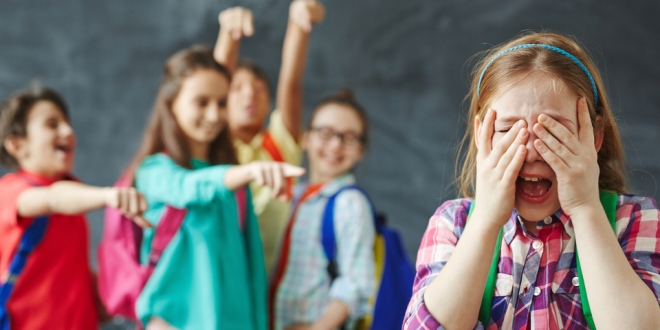 2C Sınıfına 15.11.2019 tarihinde Rehber Öğretmenimiz Ayşenur Şahin tarafından, “Akran Zorbalığını Önleme Semineri”verilmiştir